MD LBPH + FutureMakers PresentsSTEAM Family Programs @ Charles County Public LibrarySound BoxesCan a box be a guitar? Explore how elastic materials can be combined with hollow shapes to amplify vibration into sound!Location: Charles County Public Library Waldorf West10405 O’Donnell Place, Waldorf, Maryland 20603Time: 10- 11 a.m.Date:  March 23, 2019 Kinetic Creatures Explore how an interconnected series of levers can be combined to make a creature that grows and shrinks! Use simple hand tools to connect and build with wood, common fasteners, and craft materials.  Location: Charles County Public Library Charles- Potomac Branch (Indian Head, MD)3225 Ruth B Swann Dr, Indian Head, MD 20640Time: 10- 11 a.m.Date:  March 30, 2019 These programs will help children explore science, technology, engineering, arts and mathematics using accessible design, especially those with visual disabilities.  All children from ages 5- 10 are welcome to participate.  Children must be accompanied by adults.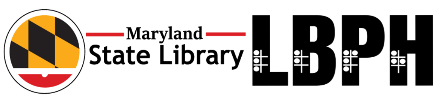 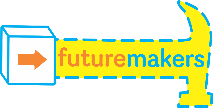 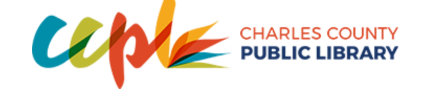 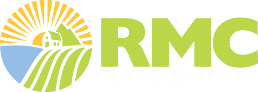 